Методическая разработка по теме“Учет достижений учащихся при выполнении практических работ” Учитель химии высшей категории                                                                                                  Федюкина Людмила ПавловнаПри выполнении практических работ по теме “Электролитическая диссоциация” появляется  возможность повысить самостоятельность учащихся, развивать их творческую активность, а также совершенствовать знания и умения при решении экспериментальных задач. Следует отметить, что практические работы по изучению свойств кислот, оснований и солей уже способствуют развитию логических приемов анализа и синтеза, сравнения и аналогии, систематизации и обобщению. Роль учителя при выполнении экспериментальных задач выражается в контроле знании и умений учащихся, в том числе и дифференцированно. Обучение решать экспериментальные задачи является сложным делом, так как требует много времени и постоянного повторения основных приемов решения этого рода задач. Поэтому мы предлагаем  общий алгоритм решения экспериментальных задач, а также конкретные примеры при изучении отдельных тем. Алгоритм и примеры задач представлены в компьютерном варианте в виде мультимедийной презентации. Это дает возможность перед каждой практической работой быстро вспомнить основные этапы алгоритма решения экспериментальных задач и обсудить конкретные примеры. Использование этой технологии также способствует выполнению такого рода работ не фронтально, а по вариантам. Кроме того это экономит время урока. В представленную презентацию включены слайды, позволяющие вспомнить и обсудить правила техники безопасности при работе с химическими реактивами и оборудованием. Применение такой методики подсказок при выполнении практической работы позволяет:учащимся найти и обосновать наиболее оптимальный путь решения экспериментальной задачи, быстро и результативно выполнить и оформить работу, учителю дифференцированно подойти к распределению задач между учащимися, в процессе обучения постепенно усложнять условия экспериментальных задач.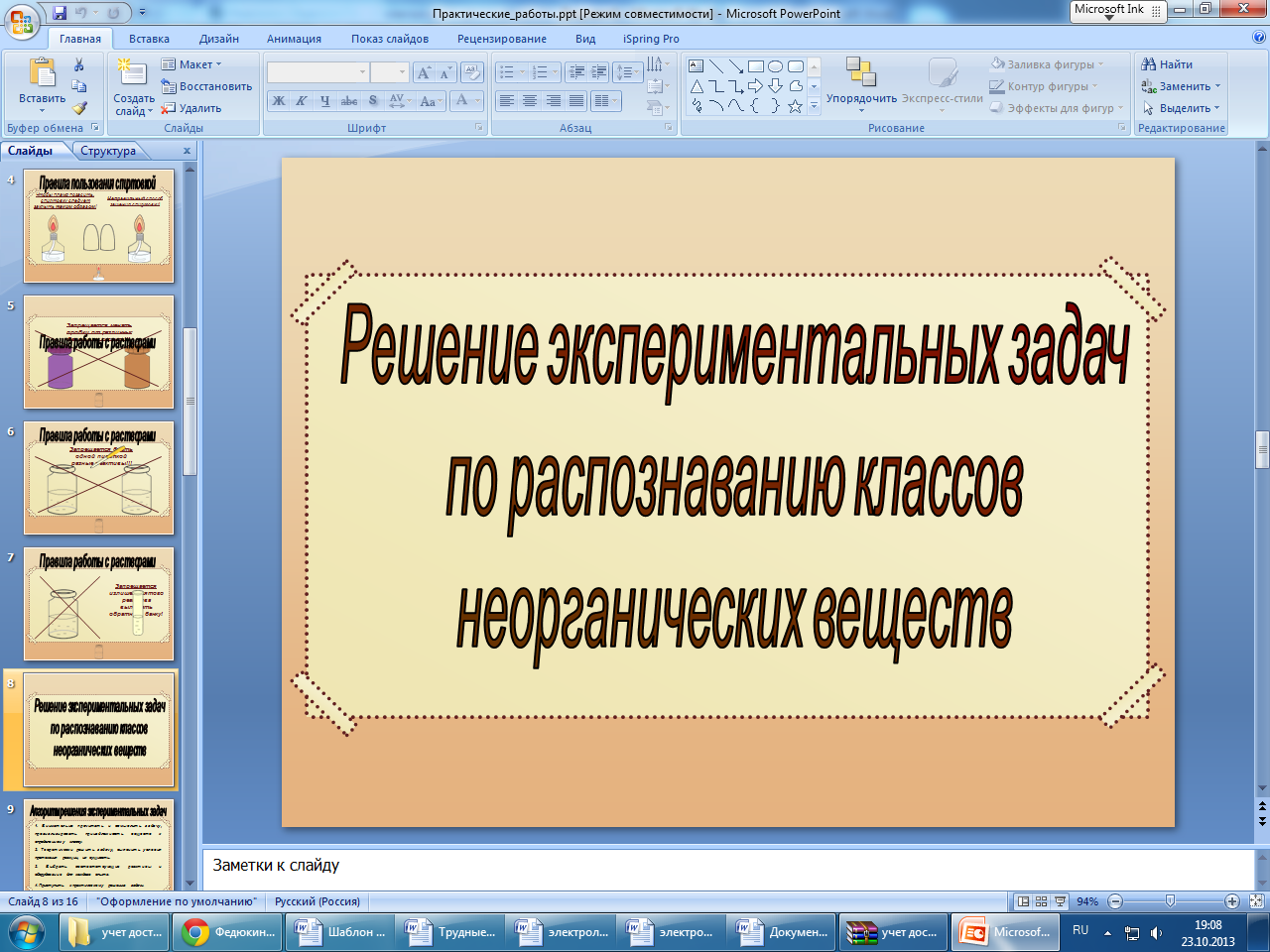 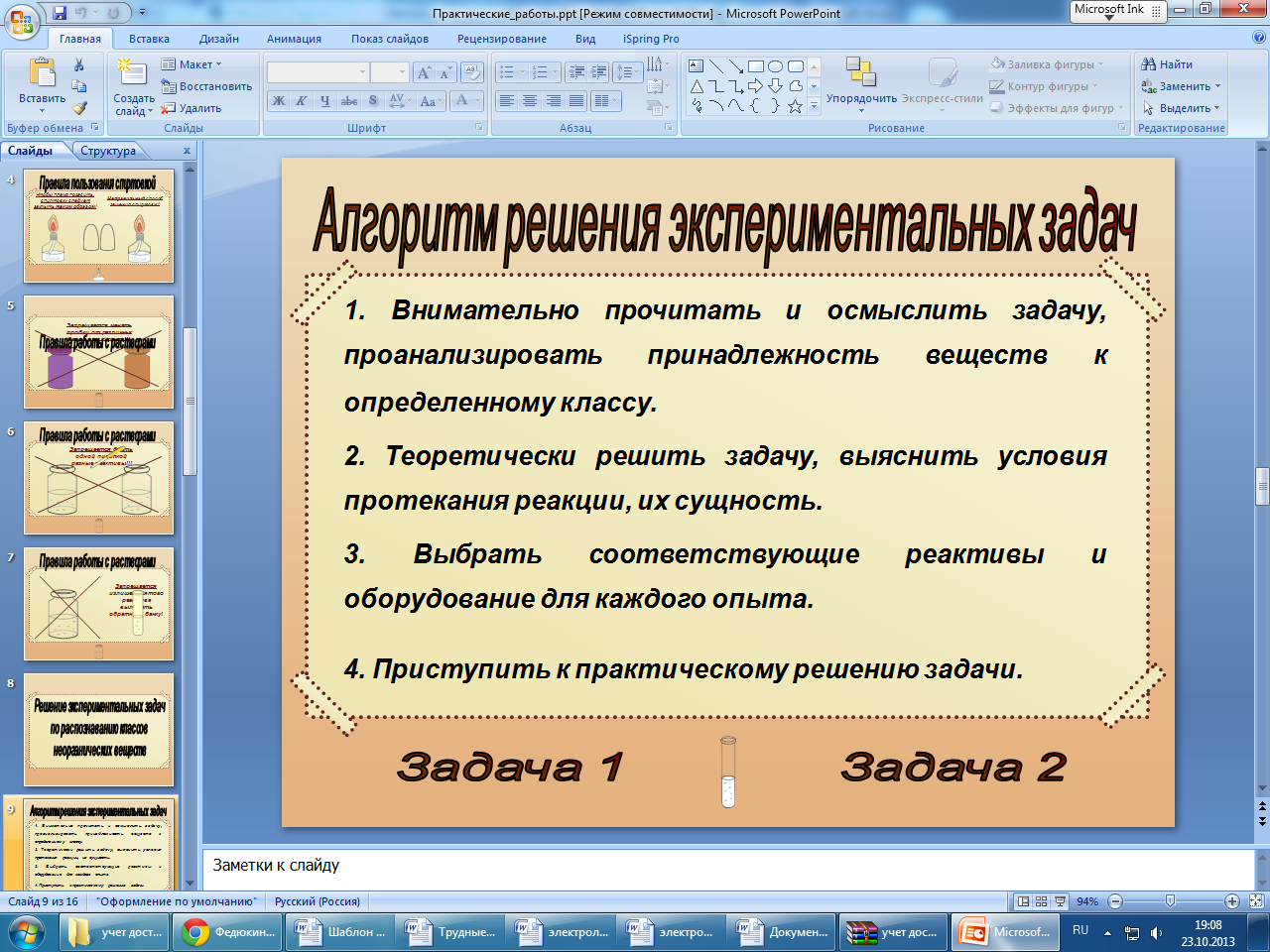 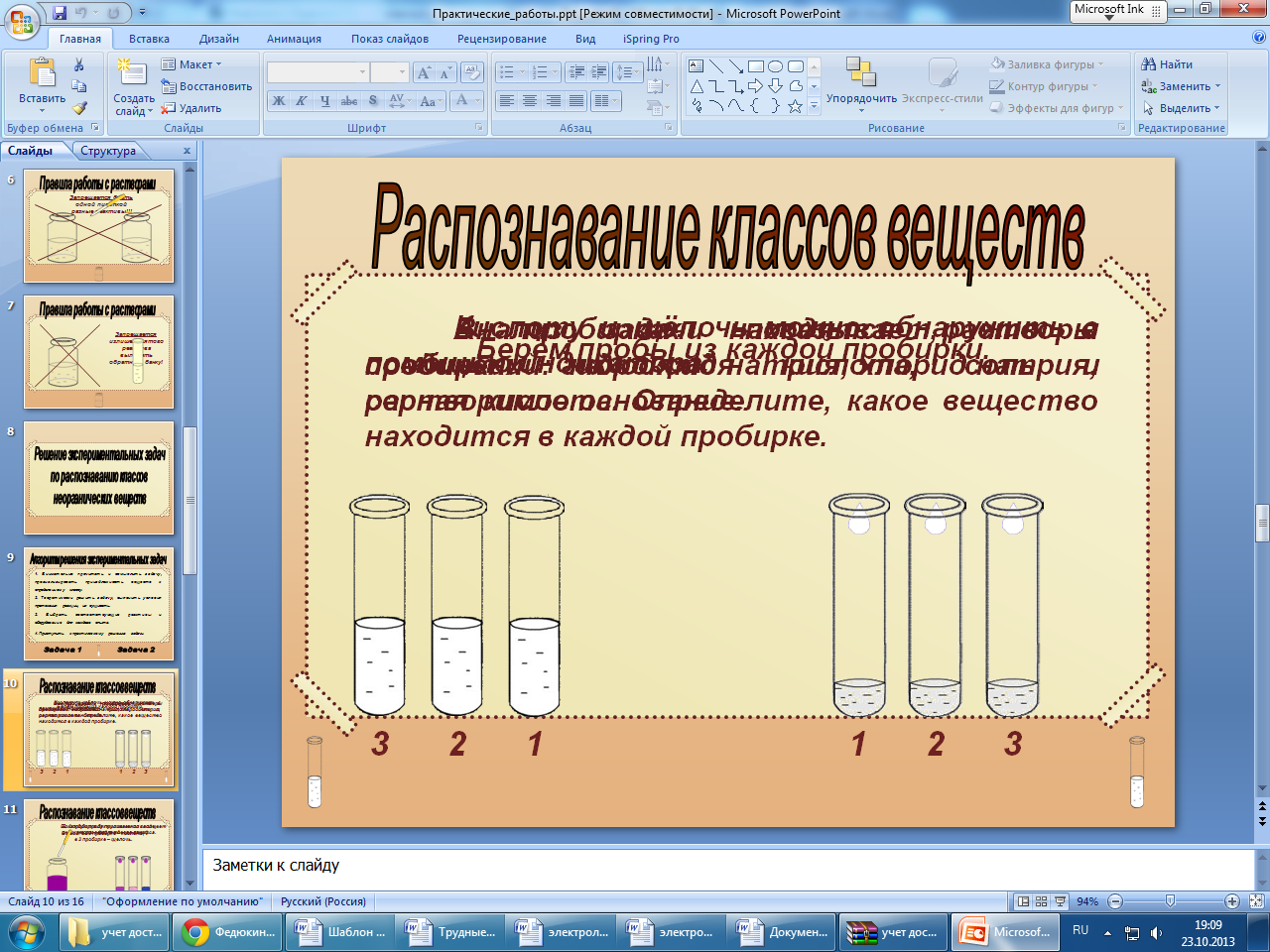 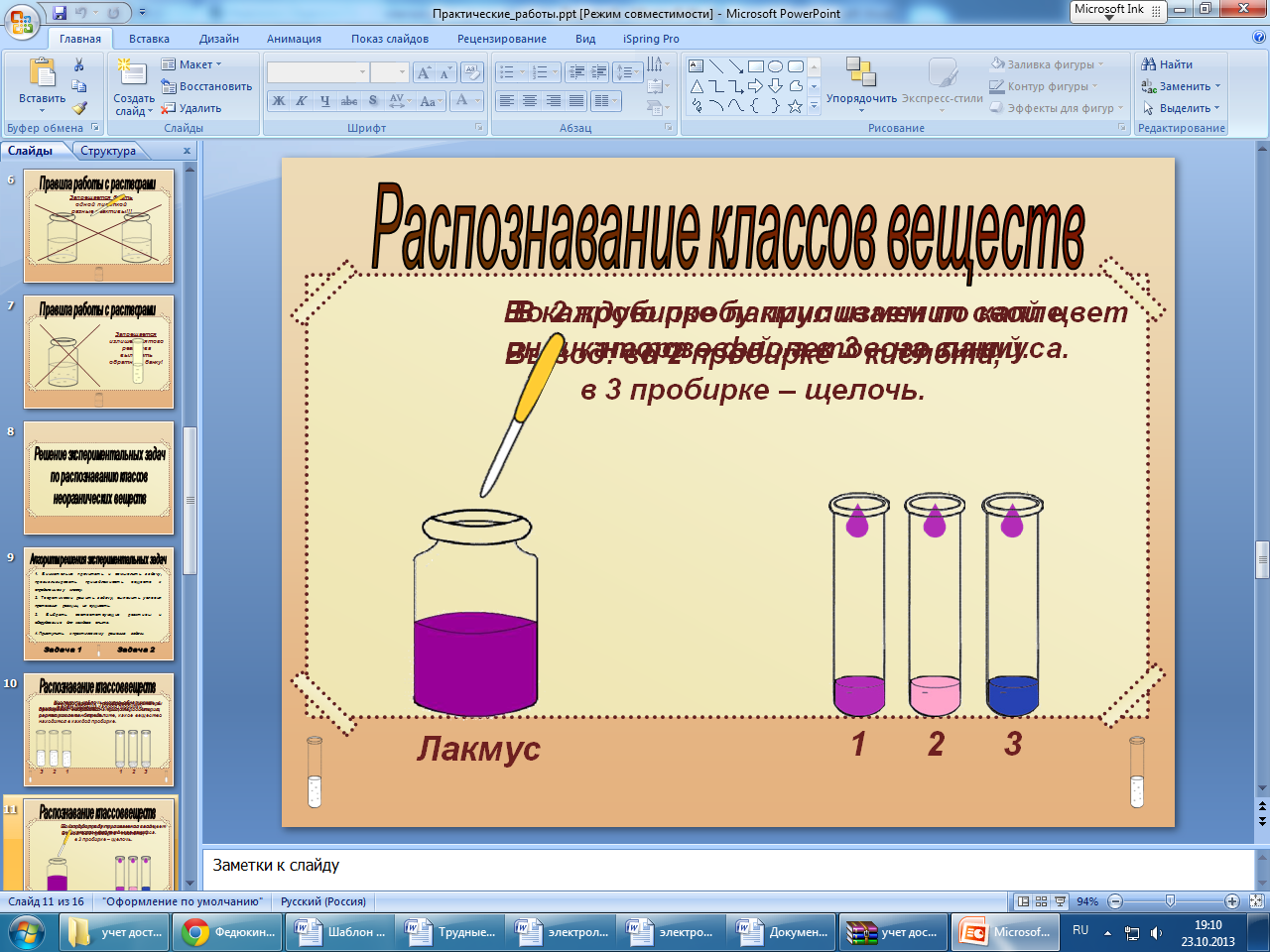 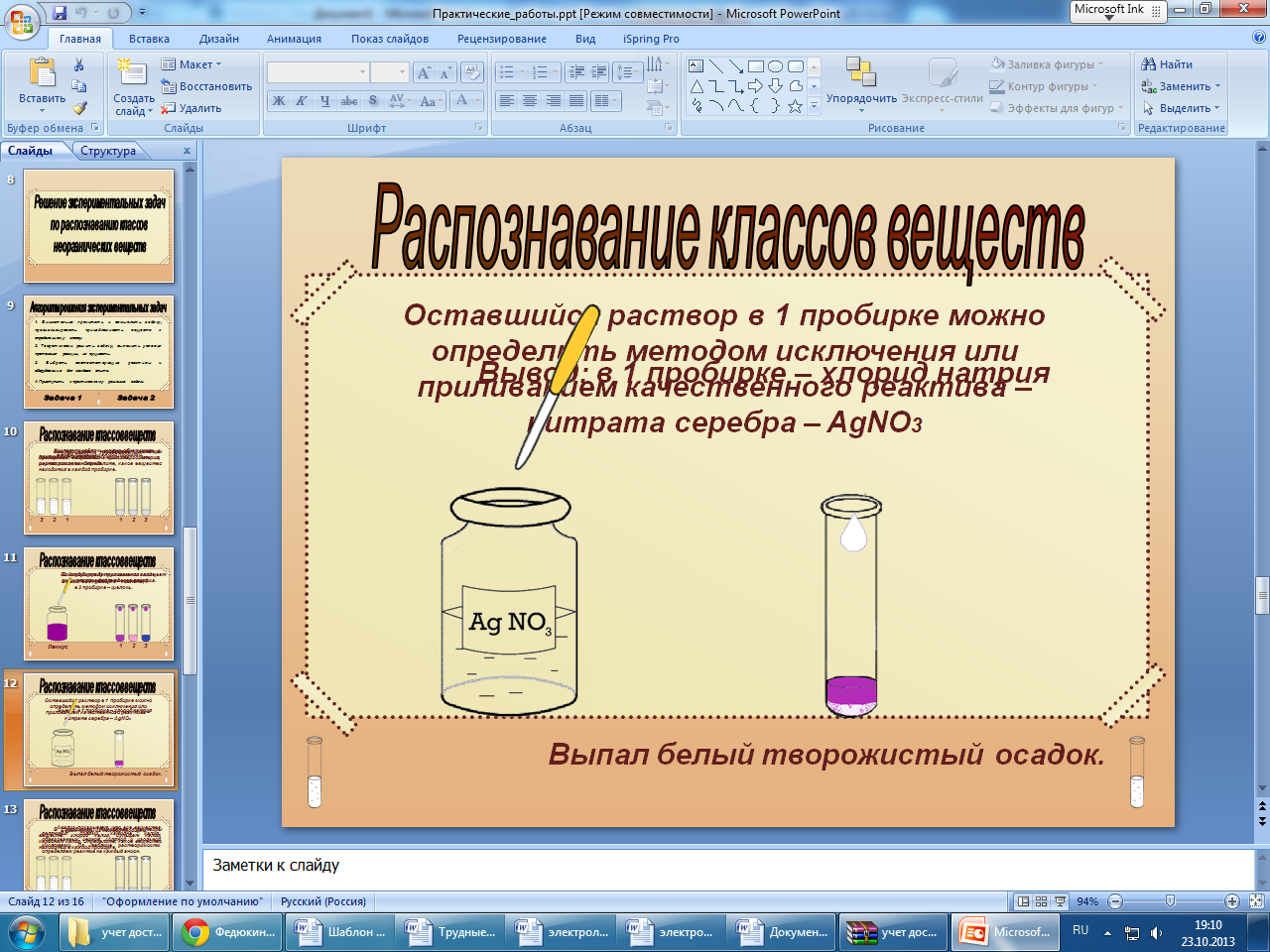 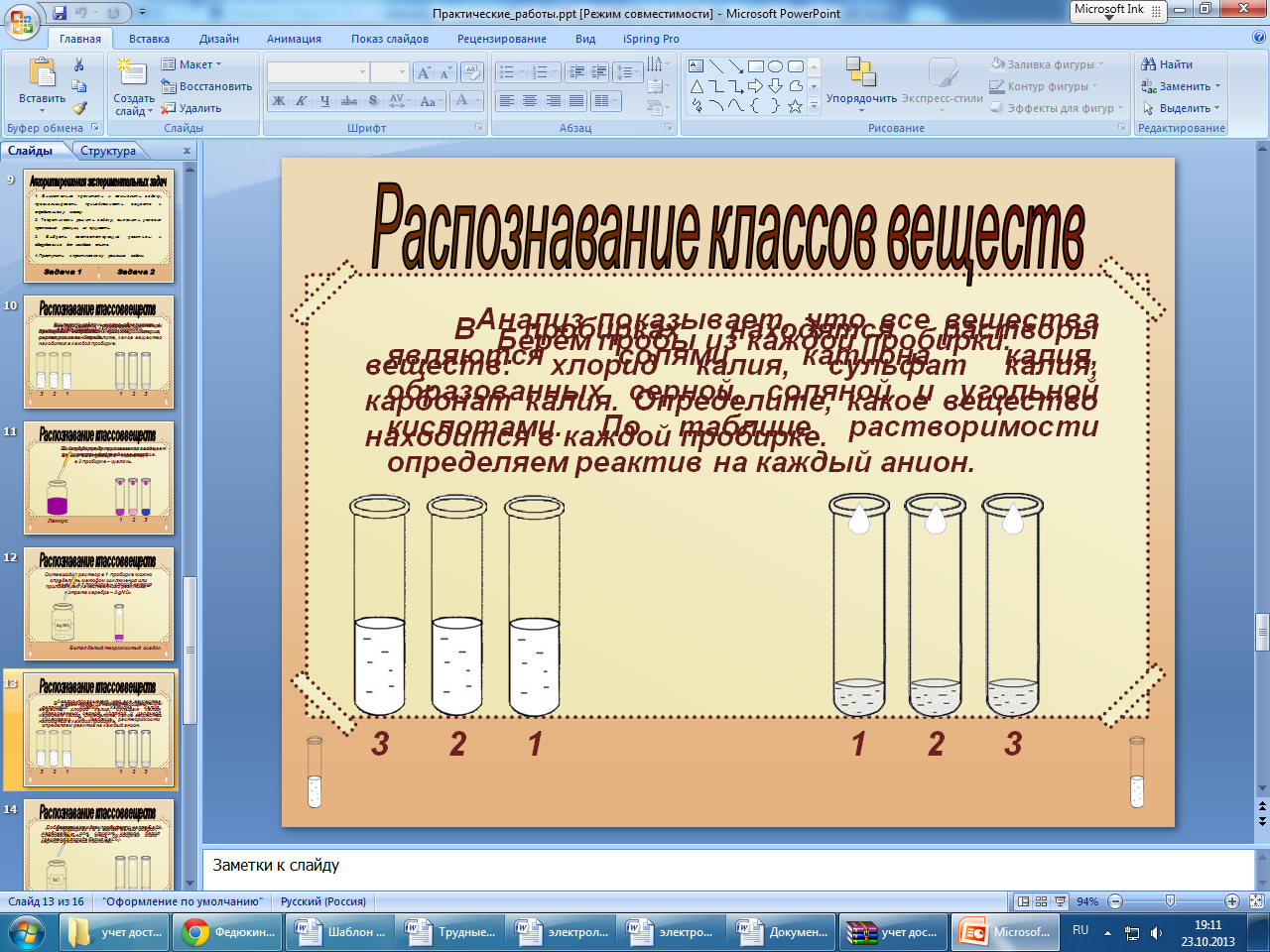 